线上笔试考生登录流程及安全考试注意事项（本资料仅供教学参考，以实际调试为准）一、考试环境要求：考生须选择独立安静房间独自参加网上笔试考试，整个考试期间保证只有考生本人，房间必须保持安静，整体光线明亮，不逆光，不允许出现其他移动物体或其他声音出现，不得接受他人或机构以任何方式助考。考生需在考前参加模拟测试并提前测试设备和网络，需保证设备使用正常，并保持网络连接考试期间均正常。注意：1.考试开始前30分钟即可登陆考试系统进行待考；2.考试开始30分钟后禁止入考场；3.在考试过程中一定保证周围环境安静，不要出现除考生之外的人脸，系统会自动识别出声音和大幅度动作；4.在考试过程中时刻保证自己在电脑屏幕前并被摄像头拍到，巡考和系统会自动识别人脸是否在摄像头可见范围。二、考试设备要求：考试仅支持使用电脑，不支持手机、平板。操作系统为 Windows 7、 Windows 10（禁止使用双系统、iOS 系统）；电脑必须安装谷歌(Chrome)浏览器或火狐(Firefox)浏览器（登录线上笔试系统使用），同时请卸载可能会影响考试作答或与系统软件无法兼容的杀毒工具、360安全卫士、腾讯安全管家、百度安全管家、防火墙、弹窗等，保证浏览器正常运行；电脑内存 4G（含）以上（可用内存至少 2G 以上）；可连接互联网（确保网络稳定流畅，带宽要求能正常浏览网页，不建议使用手机热点）；自带摄像头或外接摄像头；具有收音功能的麦克风或外接麦克风（如需外接麦克风，请将其放置在桌面上；考试期间不允许佩戴耳机）；考试期间保证以上设备处于开启状态；浏览器所在存储盘中内存至少有20G（含）以上可用存储空间。三、登录流程：1.考生通过考试链接进入考试并点击允许使用摄像头。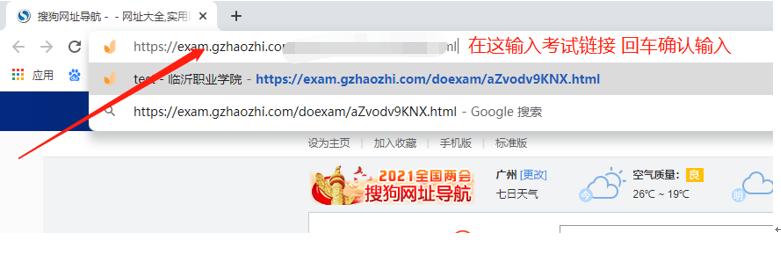 2.下载霸屏考试模块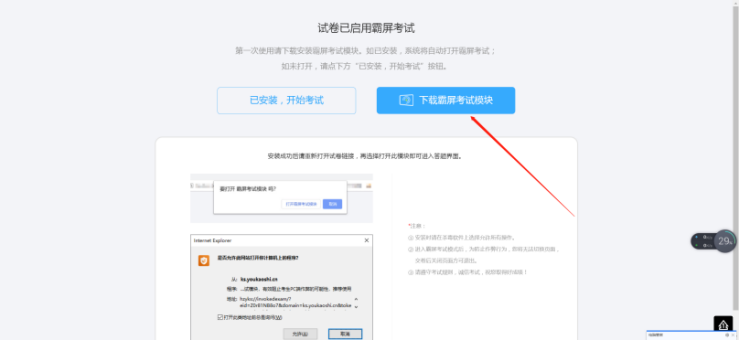 3.安装霸屏考试模块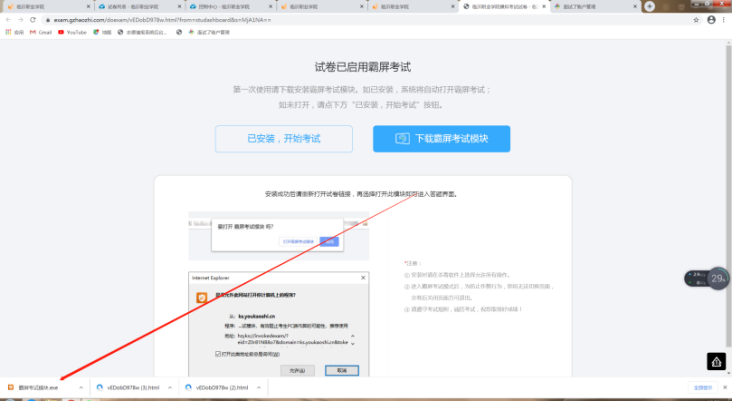 点击我已安装，打开软件。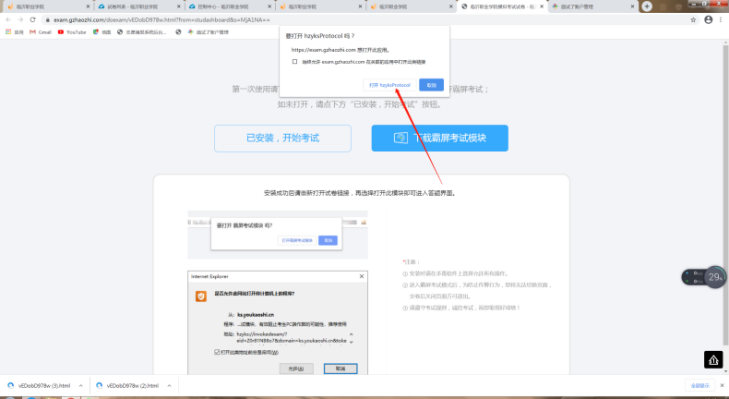 4.进入考试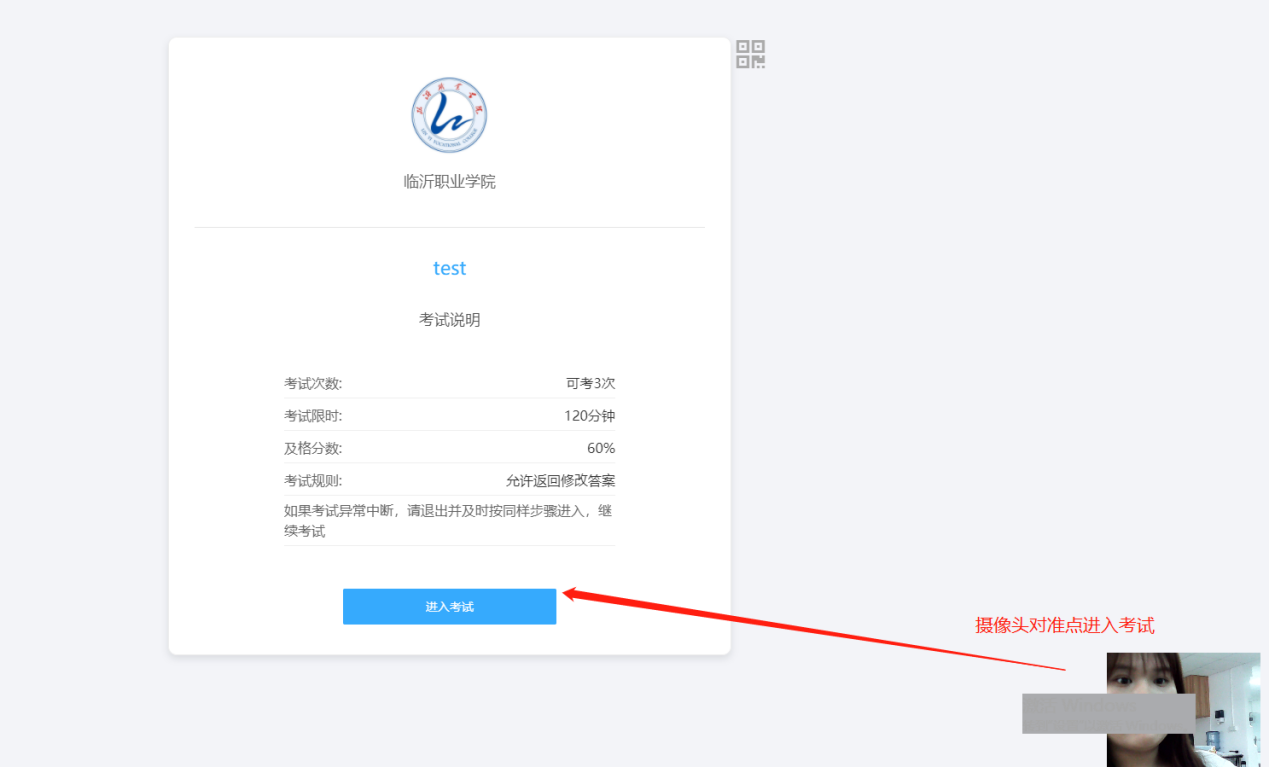 5.对准摄像头，待人脸识别成功点击进入考试	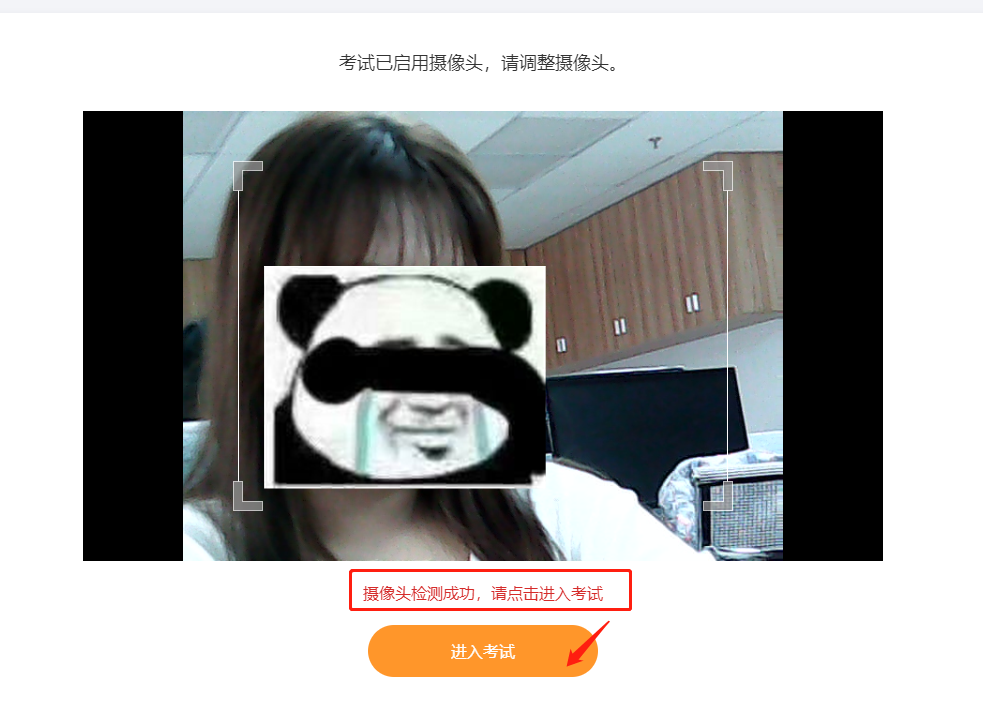 6.输入身份证号和密码（密码为考生号）。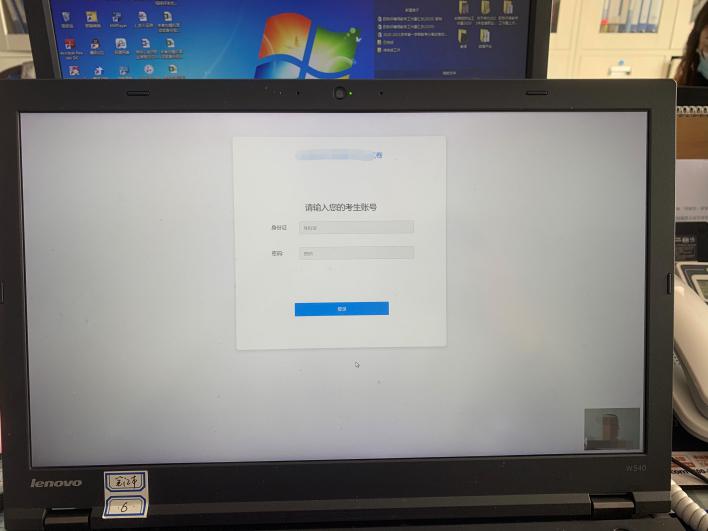 7.阅读考试注意事项，进入下一步。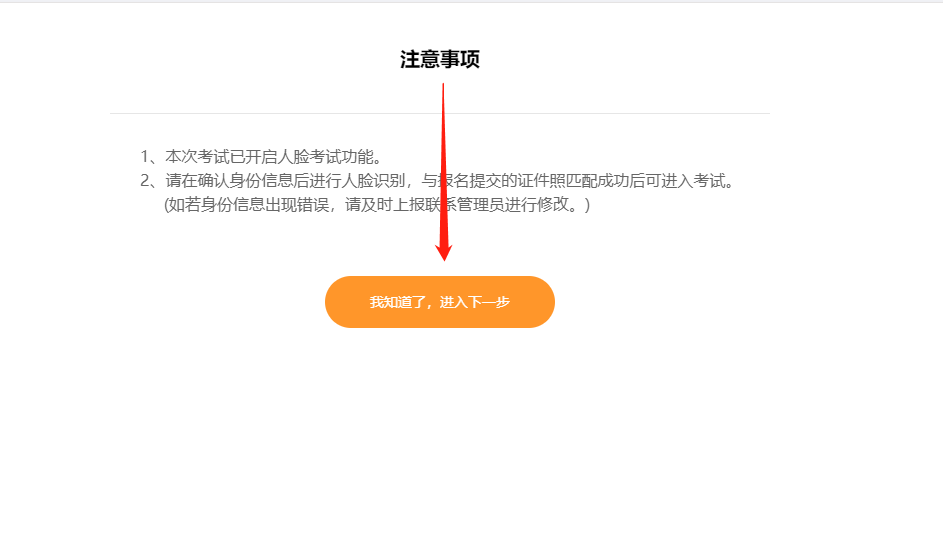 8.检查个人信息，确认无误。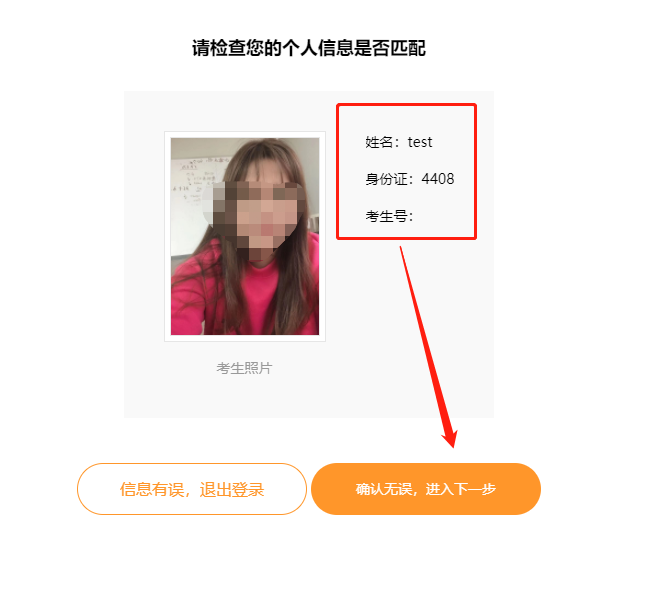 9.对准摄像头截图然后上传识别，可以适当调整摄像头或自己面部位置进行截图（注意事项：1.不要化妆，尽量与高考报名时拍摄的照片相似2.光线不要过于曝光或太暗，3.身后背景不要太复杂，简约背景。）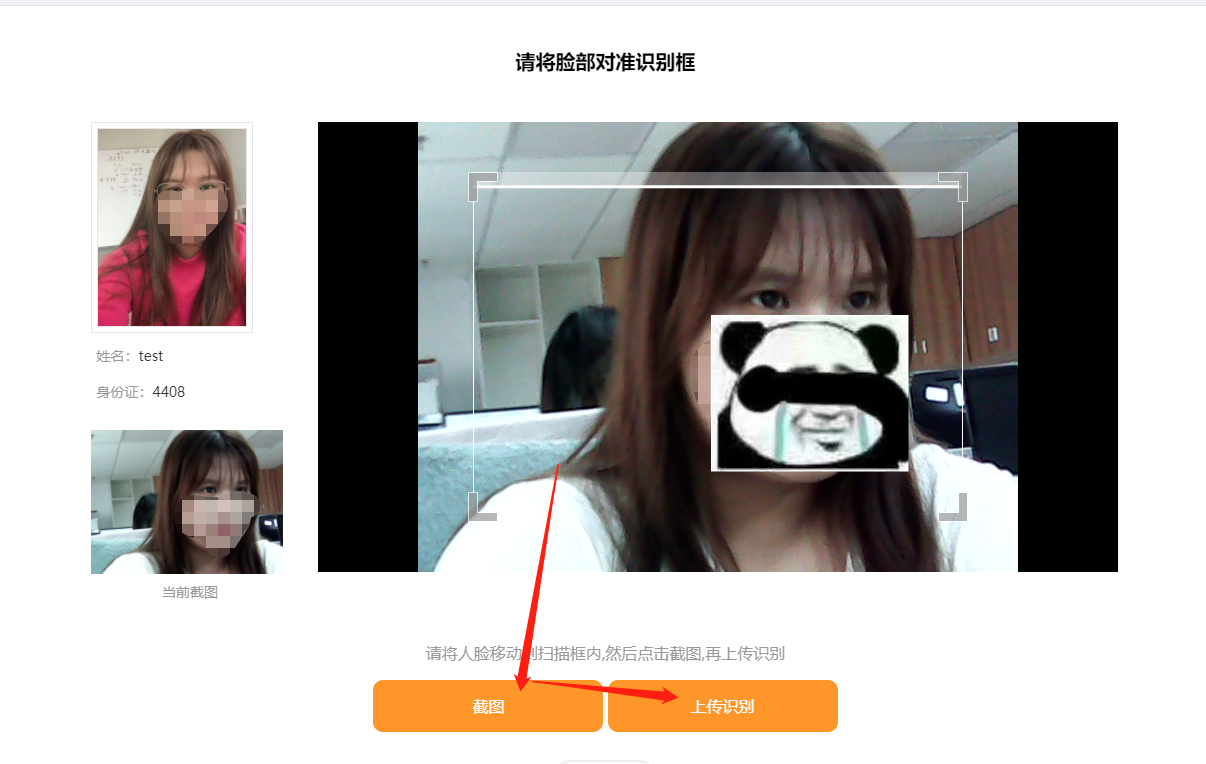 10.识别成功后进入考试。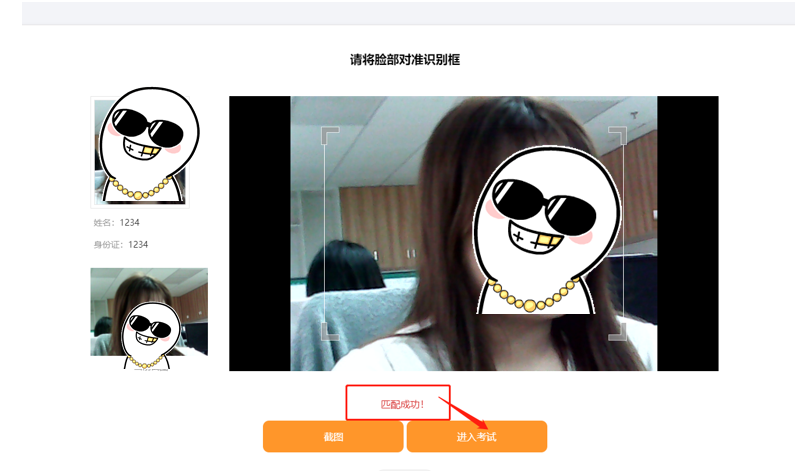 11.进入考试，开始答题。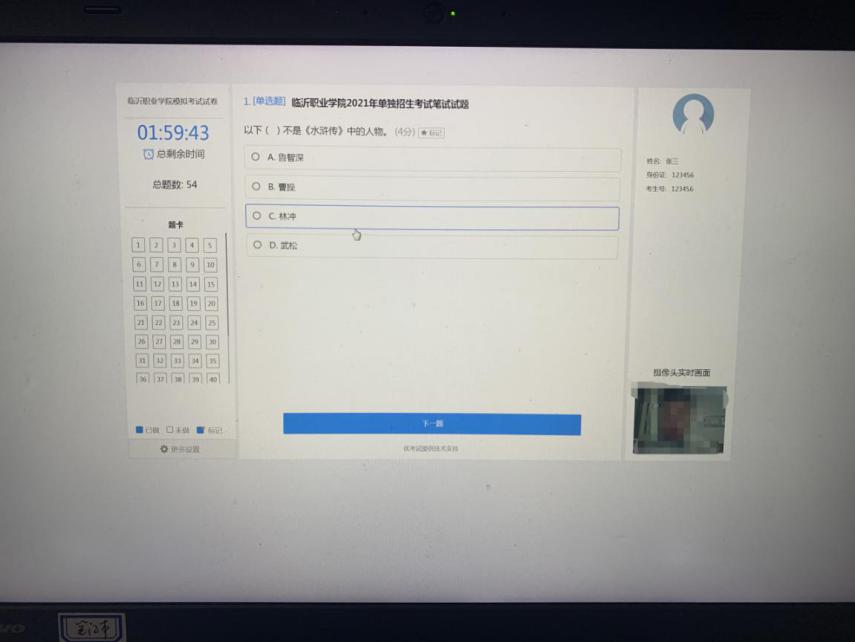 考试过程禁止以下行为禁止使用其他电子设备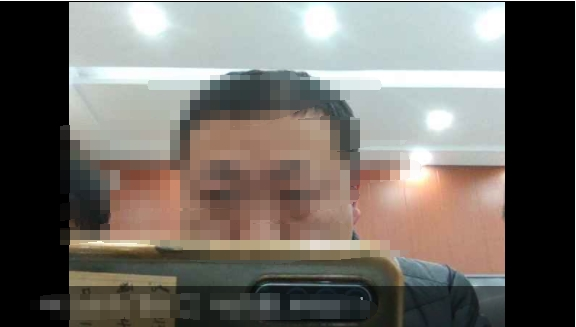 禁止低头，左顾右盼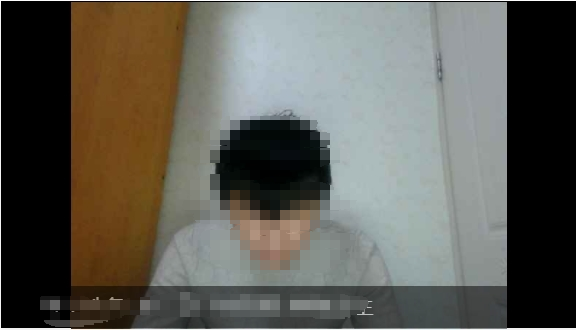 禁止出现除考生外其他人员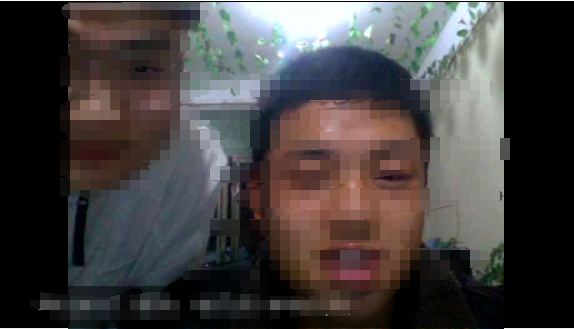 禁止离开考试现场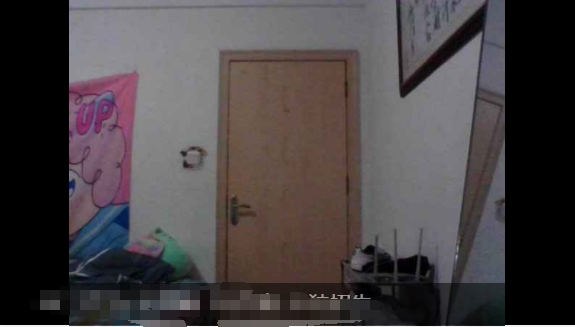 